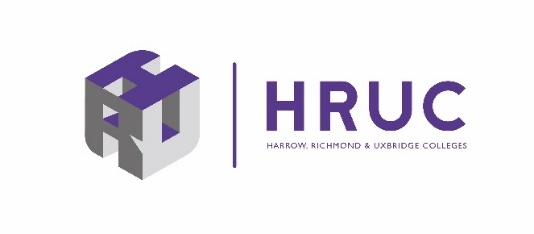 Job Description Library Assistant – Learning Centre Job Title:		Library Assistants – Learning CentreGrade:			Scale 4 Hours:			Full time post – 36 hours per week, 52 weeks per year			Working hours will either be 8.30am – 5.00pm or 10.00am – 6.00pmReporting to:		Learning Resource ManagerBase:			Uxbridge and Hayes Campuses MAIN SCOPE OF POST:Working as part of a proactive, innovative and responsive Learning Resource Centre (LRC) team to deliver a professional and customer focussed Learning Resource service to students and staff within the College. To assist in the delivery of the LRC Study Skills programme in order to develop, promote and support the use of resources and software to provide a full range of quality information services to users.Tobe presentCustomer service responsibilities To supervise busy open access spaces, implementing the College’s behaviour management policy and to be an effective presence at all timesProvide first line support for students with Microsoft Office software and digital skillsLiaise with IT Services to ensure technical problems are dealt with efficiently to minimise disruption to usersAssist in the collection of LRC survey informationAssist in the delivery of induction and subsequent training sessions for studentsBe competent in the use of technology to support learners to access their studies onlineIncrease students' enthusiasm for enrichment activities in the LRC through the organising and running of groups and eventsIdentify and understand students’ needs for information and be able to source relevant resources in a variety of formats both print and electronic.Administrative responsibilitiesLiaise with a specified Curriculum area to advise and identify their learning resource needs by attending team meetingsCarry out resource orderingCarry out shelving/ tidying of resources and stock checks on a regular basisAssist in the preparation of electronic LRC resource guides Update LRC information on the websiteAssist in the collection of usage data for learning resources Assist the Learning Resource Manager with the administration of budgetsAssist in marketing of LRC resources by preparing materials for display screens and app posts.Responsibilities as an Employee of the CollegeTake an active part in the appraisal and mentoring processesComply with the College’s Health and Safety Policy and its implementationComply with and actively promote the College’s Equality and Diversity PolicyParticipate in and contribute to the College’s in-service staff development and training activitiesParticipate in exam invigilation and enrolment duties as and when requiredCarry out all other duties as may be reasonably required by the Learning Resource ManagerLibrary Assistant – Learning CentrePerson Specification*Evidence of criteria will be established from: AF   = Application FormIV    = InterviewT     = Test at interview stageCert = Certificate (checked at interview stage)Further Education is an ever-changing service and all staff are expected to participate constructively in College activities and to adopt a flexible approach to their work.  This job description will be reviewed annually during the appraisal process and will be varied in the light of the business needs of the College.EssentialDesirableHow assessed?*Qualifications Educated to a good standard including GCSE English and maths at minimum of Grade 4 or equivalentüCert/AFEducated to Level 3 (e.g. A level or equivalent, or above)ü Cert/AFKnowledgeGood working knowledge of standard Microsoft Office software including TeamsüAF/IVGood technical knowledge and skills to be able to troubleshoot and deal with technical enquiriesüAF/IVAble to instruct others in the use of technologyüAF/IVSkills and ExperienceAbility relate to learners positively and firmlyüAF/IVAbility to supervise the learning environment and manage students’ behaviour effectively üAF/IVExcellent communication and interpersonal skillsüGood organisational skillsüAF/IVExperience of working in a busy, customer focused environmentüAF/IVAbility to provide an excellent standard of customer serviceüAF/IV Good literacy skillsüAFAbility to work under pressure and prioritise workloadüAF/IVAbility to use own initiative and work flexibly and able work on a shift basis, as per working hoursüIV/AFAbility and willingness to work until 7.00pm if requiredüAF/IVAbility and willingness to work across Uxbridge and Hayes Campuses as requiredüAF/IVAbility to work effectively as part of a teamüIV/AFAn understanding of and commitment to Equality and Diversity and Safeguarding in educationüIVCommitment to own professional developmentüIVCompetenciesSupport staff should be able to demonstrate competency in the following areas:Communication; Planning and OrganisingWorking Together ; Customer ServicesAdaptability/FlexibilityüAF/IV